МБО ДО ЦДТТКрасный Сулин Красносулинского района Ростовской областиПроект:«Спортивный гриф и стойка для штанги из пластиковых труб»Автор: Рысиков И, уч-ся 11 классаРуководитель: Виткин А.М., педагог дополнительного образованияОтзыв руководителя на проект «Спортивный гриф и стойка для штанги из пластиковых труб»           Учащимся 11 класса Рысиковым Иваном был разработан и проверен на практике спортивный снаряд для детей младшего дошкольного и школьного возраста. Габаритные размеры: стойка (ШхГхВ) – 620х550х870; гриф – 1300. Изготовлен спортивный гриф и стойка для штанги из пластиковых труб. Данный снаряд легок и дешев в исполнении. Он удобен в использовании. Проект производства был реализован в условиях лаборатории «Судомоделизм» ЦДТТ и успешно прошел апробацию в детском саду «Сказка» и в 1-х классах МБОУ СОШ № 5.ВведениеРазличные спортивные снаряды  продаются в магазинах. Но чаще всего они  достаточно дороги для того, чтобы их мог купить каждый желающий, а развивать ребенка необходимо. Такой вид спорта как штанга   очень техничен, а технику ребенку надо давать в детстве. Чтобы не травмировать позвоночник ребенка тяжестями, мы придумали облегченный вариант спортивного грифа и стойки для штанги из пластиковых труб.Это приспособление – точная копия взрослого снаряда.Таким образом, любой папа  за короткий период времени может изготовить данное изделие  и проявить свое творчество и фантазию. Изделие можно использовать неограниченное количество времени. Таким образом, все выше перечисленное делает данный проект актуальным в современных условиях.Целью данного проекта является:изготовление удобного и безопасного детского спортивного снаряда, с помощью которого можно дать технику подъема штанги – рывок, толчок и жим лежа, не травмируя неокрепший детский организм.Изготовлен спортивный гриф и стойка для штанги из пластиковых труб. Данный снаряд легок и дешев в исполнении. Он удобен в использовании. Проект производства был реализован в условиях лаборатории «Судомоделизм» ЦДТТ под руководством А.М. Виткина.Обоснование проектаВ настоящее время уделяется большое внимание спортивному воспитанию и развитию детей как способ укрепления их здоровья. В каждой семье, где есть малыш,  появляется вопрос – как это сделать, если для спортивной школы ребенок мал, а спортивные снаряды очень дороги. В магазинах можно подобрать разные материалы: дерево (тяжело и сложно крепить), металлические или никелированные трубы (тяжело и достаточно дорого). Прекрасной альтернативой в данном случае являются пластиковые трубы различного диаметра и длины. В данном снаряде были использованы обрезки труб, оставшихся после проведения водопровода. ПреимуществаПриспособление легко изготовитьПредназначено для спортивного развития детейЭкономия средств, которые тратятся на спортивные снарядыИзделие можно использовать неограниченное количество времени.Мы составили смету снаряда (если бы все детали были куплены в магазине):В магазине подобный снаряд стоит от 9000 руб. Выгода очевидна! Изготовлен спортивный снаряд с помощью электропаяльника для пластиковых труб.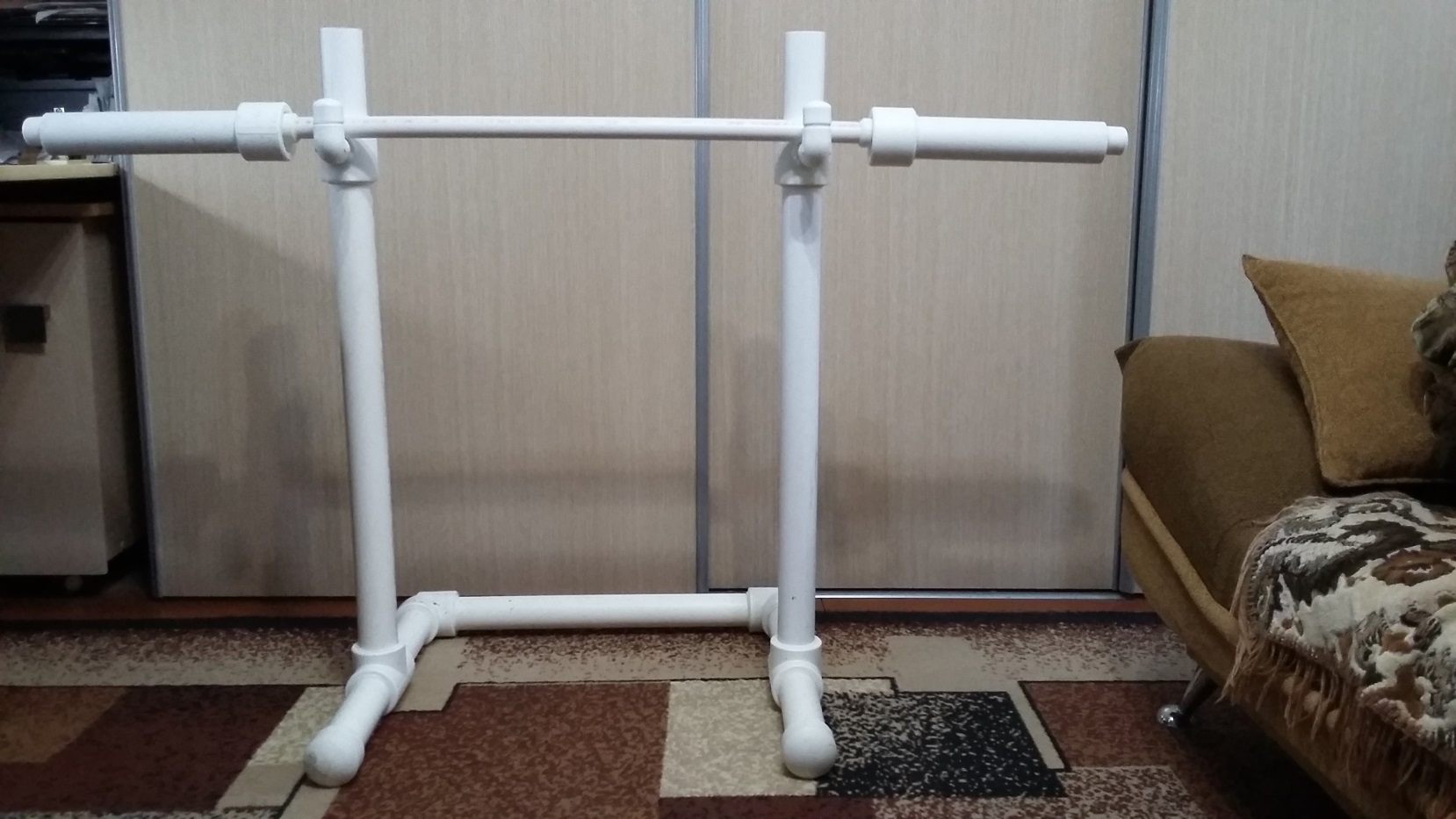 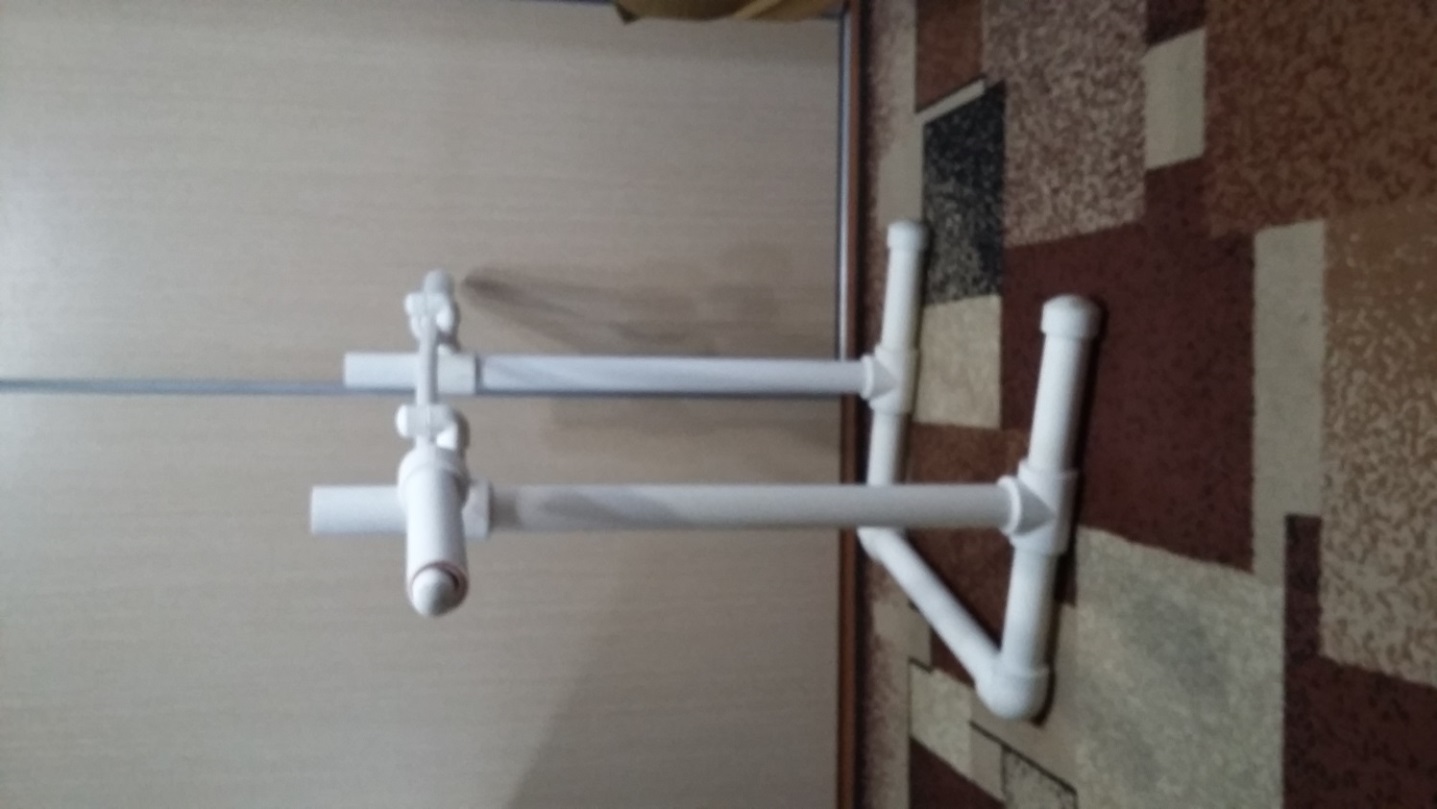 Наименование частейдиаметрКол-воСтоимость за ед.ценатрубы50мм3 м     120р/м360 руголки50 мм2 шт50 р100 ртройники50 мм2 шт50 р100 рзаглушки50 мм2 шт20 р40 рмуфта50 мм4 шт40 р160 ртруба20 мм1,3 м35 р45р50кзаглушки20 мм4 шт3 р12 руголки20 мм2 шт7 р14 ритогоитогоитогоитого831р50 коп